MESTSKÝ ÚRAD, Odbor sociálnych vecí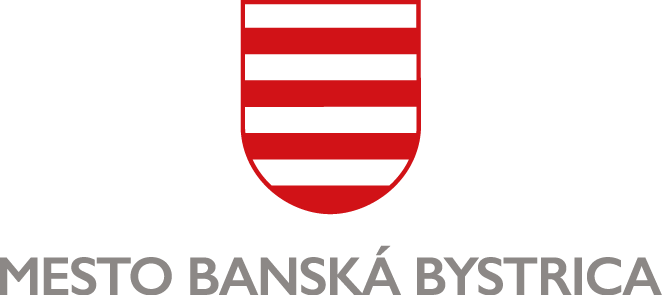 Oddelenie sociálnej a krízovej intervenciePOTVRDENIE O PRÍJMEMeno a priezvisko: ...................................................................................................................................Dátum narodenia: ............................................................	Rodné číslo: ..............................................Trvalý pobyt: ........................................................................................................ 	PSČ: ......................Zamestnávateľ (názov a sídlo): .............................................................................................................................................................................................................................	IČO: .........................................Čistá mzda za posledný mesiac:	.............................. €Priemerná čistá mzda za posledných 6 mesiacov:	.............................. €Pracovný pomer trvá od ......................... do ......................... Potvrdzujem, že menovaný/á		je*		nie je*	v skúšobnej alebo vo výpovednej lehote.(*hodiace sa označte „X“)Dňa ….............................	….................................….......................................	pečiatka zamestnávateľa	a podpis zodpovedného pracovníkaÚRAD PRÁCE, SOCIÁLNYCH VECÍ A RODINYOdbor sociálnych vecíHoremenovaný/á poberá dávky a príspevky:V hmotnej núdzi spolu:	.....................	€	........................................	dňa .....................			pečiatka a podpis ÚPSVRRodičovský príspevok vo výške:	.....................	€	........................................	dňa .....................			pečiatka a podpis ÚPSVRPrídavok na dieťa vo výške:	.....................	€	........................................	dňa .....................			pečiatka a podpis ÚPSVRPríspevok za opatrovania vo výške:	.....................	€	........................................	dňa .....................			pečiatka a podpis ÚPSVROdbor služieb zamestnanostiHoremenovaný/á je:vedený/á v evidencii uchádzačov o zamestnanie od	.......................................................................nie je vedený/á v evidencii od	...............................	z dôvodu .......................................................…................................................................................................................................................................Dňa ...................................................	..............................................................	pečiatka a podpis ÚPSVRPríjmové podmienky žiadateľa a spoločne posudzovaných osôb – nájomné byty Švermova 45A, Banská BystricaZ – Zaopatrené plnoleté dieťa	N – Nezaopatrené dieťaSumy životného minima platné k 01. 07. 2019 v zmysle Opatrenia MPSVaR SR č. 183/2019– jedna plnoletá osoba	210,20 €– ďalšia plnoletá osoba	146,64 €– dospelé zaopatrené dieťa	146,64 €– nezaopatrené dieťa alebo zaopatrené neplnoleté dieťa	95,96 €*	Minimálna hranica príjmu na úrovni životného minima zvýšeného o sumu	150,00 €Počet členov domácnostiMinimálna* hranica
mesačné čistého príjmu v EURPotvrdený priemer. čistý mesačný príjemza posledných 6 mesiacov1.jeden dospelý bez dieťaťa360,20 €2.jeden dospelý s jedným dieťaťom (N)456,16 €3.jeden dospelý s jedným dieťaťom (Z)506,84 €4.jeden dospelý s dvomi deťmi (2 N)552,12 €5.jeden dospelý s dvomi deťmi (1 N, 1 Z)602,80 €6.jeden dospelý s dvomi deťmi (2 Z)653,48 €7.jeden dospelý s tromi deťmi (3 N)648,08 €8.jeden dospelý s tromi deťmi (2 N, 1 Z)698,76 €9.jeden dospelý s tromi deťmi (1 N, 2 Z)749,44 €10.jeden dospelý s tromi deťmi (3 Z)800,12 €11.jeden dospelý so štyrmi deťmi (4 N)744,04 €12.jeden dospelý so štyrmi deťmi (3 N, 1 Z)794,72 €13.jeden dospelý so štyrmi deťmi (2 N, 2 Z)845,40 €14.jeden dospelý so štyrmi deťmi (1 N, 3 Z)896,08 €15.jeden dospelý so štyrmi deťmi (4 Z)946,76 €16.dvaja dospelí bez detí506,84 €17.dvaja dospelí s jedným dieťaťom (N)602,80 €18.dvaja dospelí s jedným dieťaťom (Z)653,48 €19.dvaja dospelí s dvomi deťmi (2 N)698,76 €20.dvaja dospelí s dvomi deťmi (1 N, 1 Z)749,44 €21.dvaja dospelí s dvomi deťmi (2 Z)800,12 €22.dvaja dospelí s tromi deťmi (3 N)794,72 €23.dvaja dospelí s tromi deťmi (2 N, 1 Z)845,40 €24.dvaja dospelí s tromi deťmi (1 N, 2 Z)896,08 €25.dvaja dospelí s tromi deťmi (3 Z)946,76 €26.dvaja dospelí so štyrmi deťmi (4 N)890,68 €27.dvaja dospelí so štyrmi deťmi (3 N, 1 Z)941,36 €28.dvaja dospelí so štyrmi deťmi (2 N, 2 Z)992,04 €29.dvaja dospelí so štyrmi deťmi (1 N, 3 Z)1 042,72 €30.dvaja dospelí so štyrmi deťmi (4 Z)1 093,40 €